Dokumentasi Hasil PenelitianPelatihan kegiatan daur ulang plastik di Kelurahan Pekkabata Kabupaten Pinrang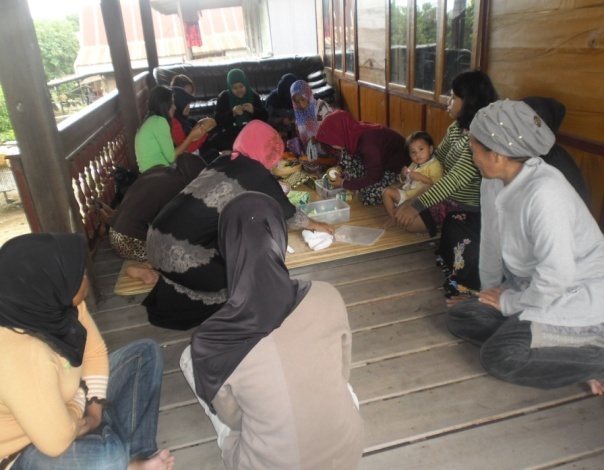 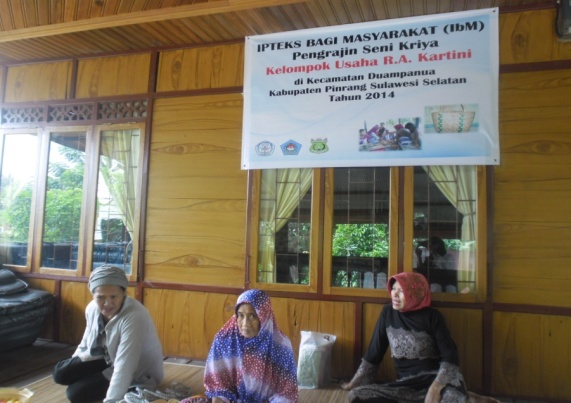 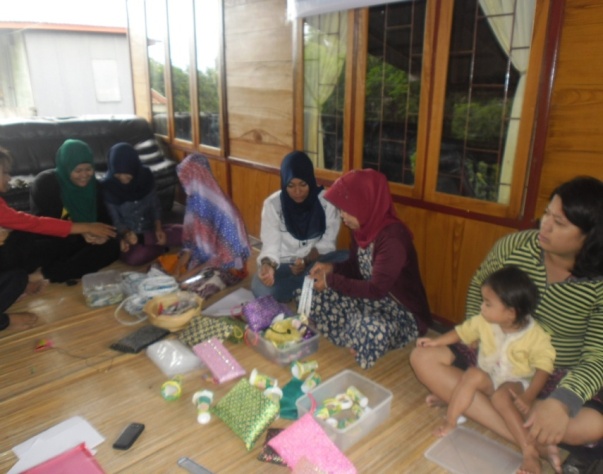 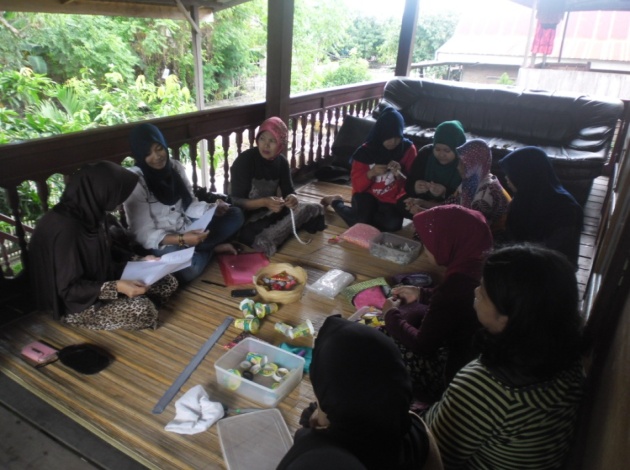 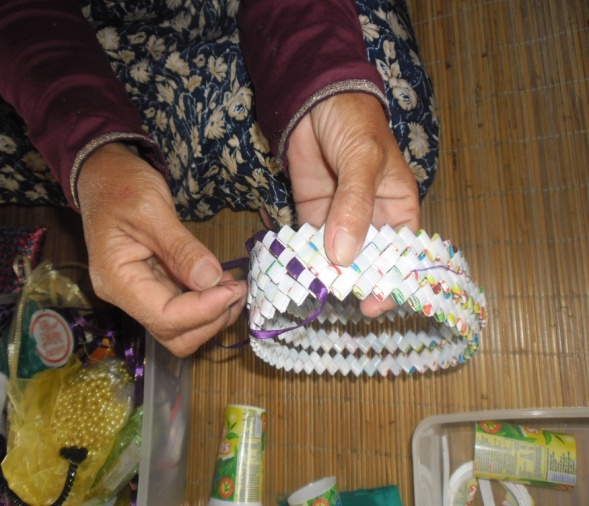 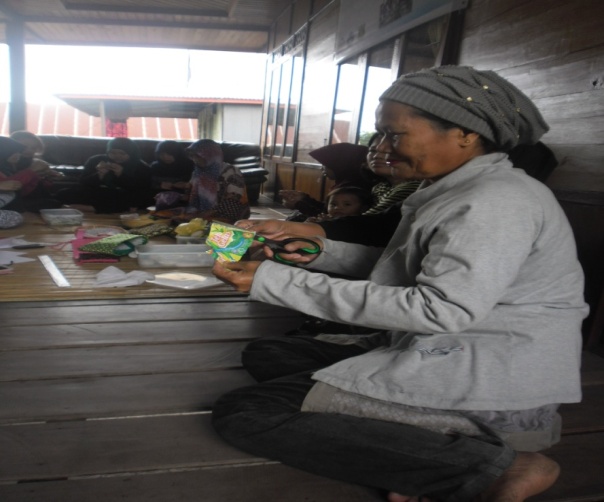 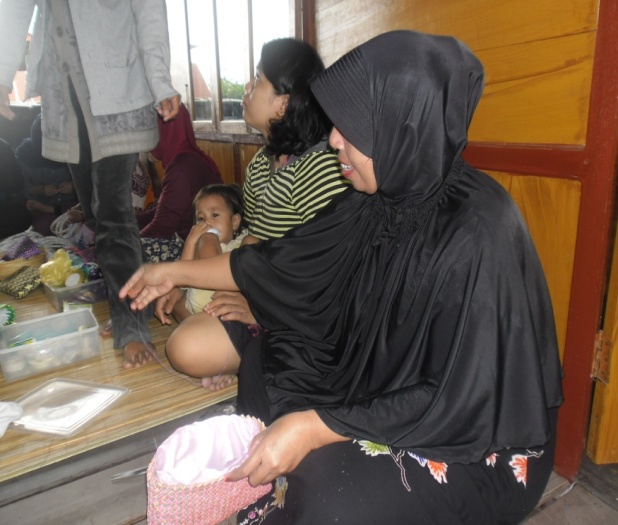 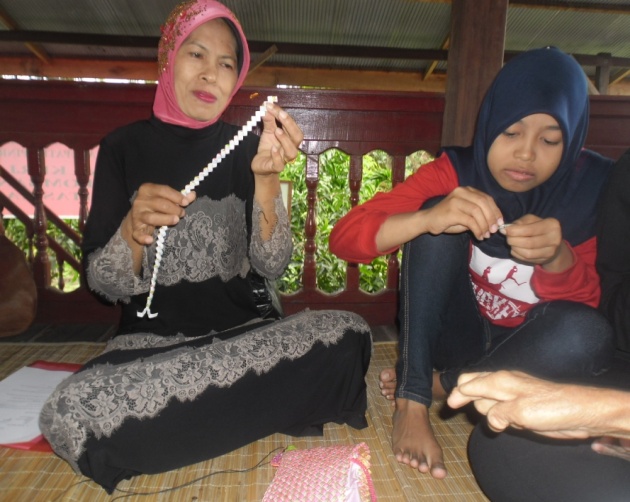 Wawancara Pemberdayaan Perempuan di  lembaga R.A Kartini 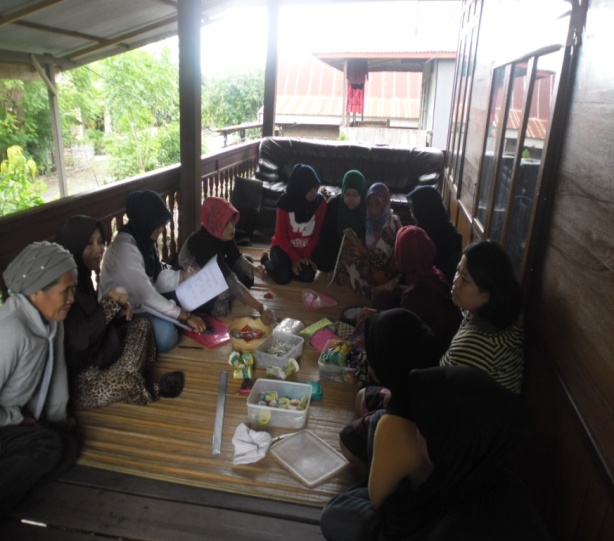 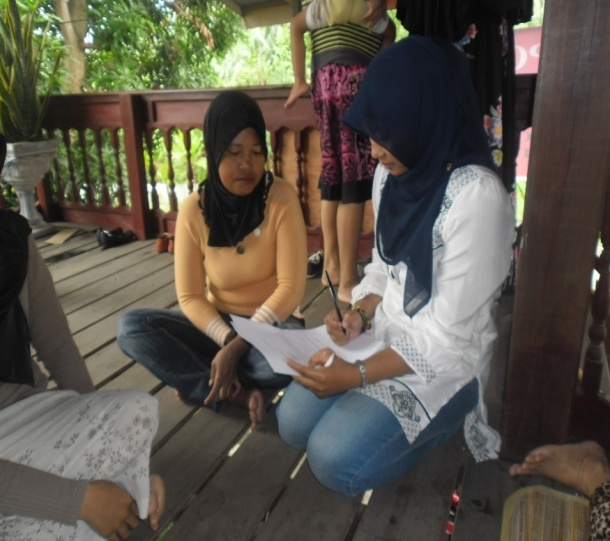 Hasil Dari pembuatan Daur Ulang Sampah Plastik di Lembaga R.A  Kartini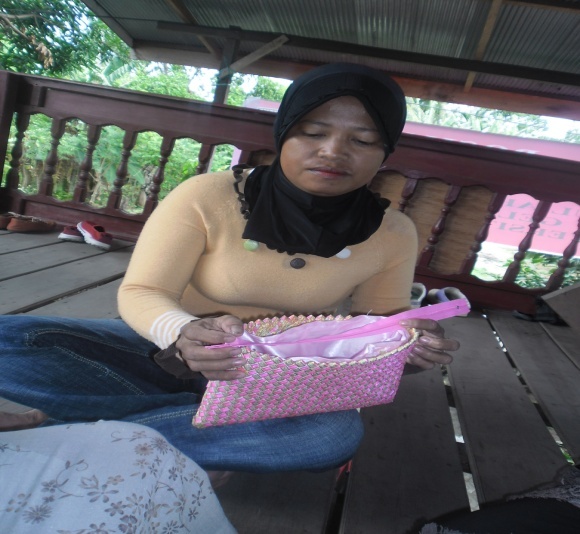 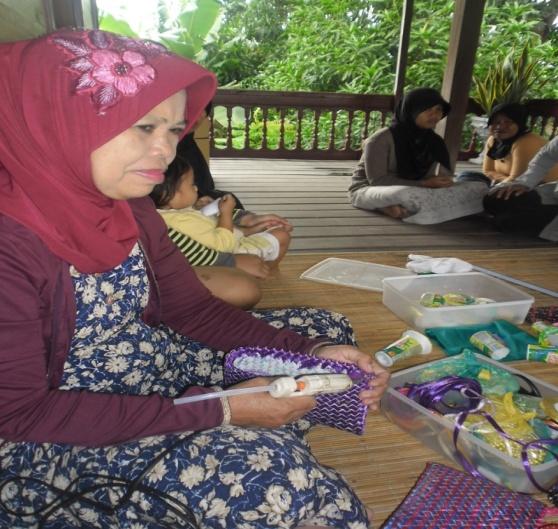 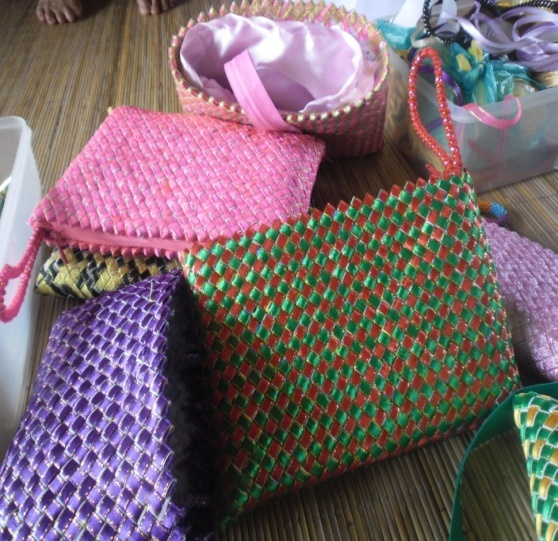 